Проект урока литературного чтения по теме: «Детство – счастливая пора»Выполнил учитель начальных классовМБОУ СОШ №137 Автозаводского районаМакаревич Лариса ВладимировнаКвалификационная категория: высшаяСтаж работы учителем начальных классов: 20 летКонтактный телефон: 8-904-051-20-05Н.Новгород2015Проект урока литературного чтения в 4 классеДетство-счастливая пораТип урока: Урок систематизации и обобщения знаний (урок дедуктивного типа)Цель урока: Подтвердить или опровергнуть гипотезу «Детство – счастливая пора»Задачи:1.Развитие умения анализировать художественные произведения с целью создания  художественного образа героя, оценки социальной среды, в которой живет и действует персонаж2.Совершенствование умения связно рассказывать о своих впечатлениях, делать выводы, создавать текст-рассуждение.3.Доказывать и подтверждать фактами собственное суждение4.Ориентироваться в нравственном содержании  художественного произведения,  осознавать причины поступков героев5.Развивать умение работать в группе.Оборудование: интерактивная доска, рабочие листы с заданием , тексты, солнышкиПланируемые результатыЛичностные:Осознание роли чтения для своего дальнейшего развития и успешного обученияЭмоциональная отзывчивость к прочитанномуВысказывание своей точки зрения и уважение мнения собеседника Ориентирование в нравственном содержании прочитанногоМетапредметные:Умение принимать и сохранять цель урока (Р)Умение планировать свою деятельность (Р)Умение провести рефлексию своих действий (Р)Умение анализировать текст, анализировать поступки героев, давать  характеристику героям произведений (П)Умение обобщать и делать логические выводы (П)Умение работать с информацией, строить речевое высказывание  (К)Овладение основами коммуникативной деятельности (К)Предметные:Формирование необходимого уровня читательской компетенцииУчить осмыслению жизненной ситуацииФормированипе умения использовать на уроке разные виды чтенияРазвивать умение осознанно воспринимать и оценивать содержание и специфику различных текстов, участвовать в их обсужденииРазвивать умение создавать собственные текстыХод урокаСписок используемой литературы:1.Л.Ф.Климанова, Л.А.Виноградская, М.В.Бойкина. Литературное чтение. 4 класс, М.Просвещение, 20142.Урок-исследование в начальной школе под редакцией Н.Б.Шумаковой, М., Просвещение,20141 группа А.Толстой  «Детство Никиты»1.Составь текст-рассуждение,  ответив на вопросы:1.Кто главный герой произведения?2.Какой  у него характер? Какие у него отношения с мамой, с учителем?3.Какое у Никиты настроение с утра?  Что создает ему такое настроение?4.Какие художественные средства использует автор для описания зимы?5.Чьими глазами читатель видит зимний день в деревне? Почему Никита увидел так много на улице? Любит ли он свой край? 6.Можно ли сказать, что Никита счастлив? Подтверждает ли данное произведение нашу гипотезу? 7.Оцени в листе самооценивания свою работу в группе2 группа  И.Суриков  «Детство»1.Составь текст-рассуждение, ответив на вопросы.1) О каком периоде в своей жизни вспоминает автор? С каким чувством он вспоминает детство?2)Какие  картины нарисовал автор в стихотворении? Назови их.3)Какие образы связаны у лирического героя с детством? 3) Какие художественные средства использует  автор ?  Зачем?4)Одинаково ли настроение во всех картинах? Проанализируйте последнюю строфу. Есть ли общее чувство, которое объединяет все эти картины, все воспоминания лирического героя? 5)Подтверждает ли стихотворение нашу гипотезу?6) Оцените работу группу и индивидуальную работу каждого3 группа. А.П.Чехов «Ванька Жуков»Составь текст-рассуждение, ответив на вопросы.1.Кто такой Ванька Жуков и как он оказался в доме сапожника?2.Как жилось Ваньке в доме сапожника Аляхина? Приведите примеры.3.Какие чувства хранил в душе Ванька, вспоминая о своей деревне? Почему?4.Какой прием использует автор, чтобы показать два мира Ваньки Жукова. Объясните. Каких героев вы бы назвали жестокими? 5.О чем же это произведение? Как вы считаете, кто виноват в тяжелой жизни мальчика?6.Подтверждают ли ваши факты нашу гипотезу, что детство – счастливая пора. Какой вывод сделаете?7.Оцените работу группы и индивидуальную работу каждого4 группа   Ф.Семяновский «Фронтовое детство»Составь текст-рассуждение, ответив на вопросы.1)Кто главный герой произведения? Где и как он жил?2)Чем его детство было похоже на детство Ваньки Жукова?3)Почему так много в тексте занимает описание еды у разведчиков? Почему мальчик доел хлеб до конца?4)Как относился дядя Вася к герою? Можно ли сказать, что мальчик нашел новую семью, почему?5) Как ты думаешь, о чем это произведение? Что хотел сказать автор?6) Подтверждает ли данное произведение нашу гипотезу, докажи7)Оцени свою работу и работу группыЭтапы урокаДеятельность детей Формируемые УУДМотивационно-ориентировочная часть1.Этап создания проблемной ситуации-О чем будем говорить на уроке? Послушайте стихотворение:В той удивительной стране,Где я увидел свет,Как многим, исполнялось мнеИ пять, и десять лет.В стране Фантазий и Проказ,И озорных затейКогда-то каждый был из насОдним из тех детей.Все те, кто рос тогда со мной,И набирал года,Однажды с этою страной Простились навсегда…-О какой стране идет речь?-Как поняли строки: «Однажды с этою страной простились навсегда»-Как вы думаете, что нужно, чтобы попасть в эту волшебную страну детства?-Закроем глазки и тихо скажем: «Детство». Что вы себе представили?-Какой характер у этих слов, у картин? А какие они по цвету?-Какая получилась картинка?-А какие воспоминания о детстве остались у ваших родителей? Поделитесь.-На основе ваших представлений и воспоминаний ваших родителей давайте сформулируем гипотезу: Так какая же она эта пора – пора Детства?Все согласны?Итак, сформулируйте цель урока, используя слова: доказать, узнать, объяснить, исследовать, доказать, подтвердить, опровергнутьО волшебной  стране детстваЧеловек взрослеет и уходит из детстваФантазия и воображениеСловесное рисованиеЯркая, разноцветная, радостная…Проверка выполнения домашнего задания. Учащиеся рассказывают о ярких впечатлениях родителей о своем детствеДети формулируют вывод:Детство – это счастливая сказочная, солнечная страна.Дети формулируют цель урока: Подтвердить или опровергнуть гипотезу: Детство – счастливая пора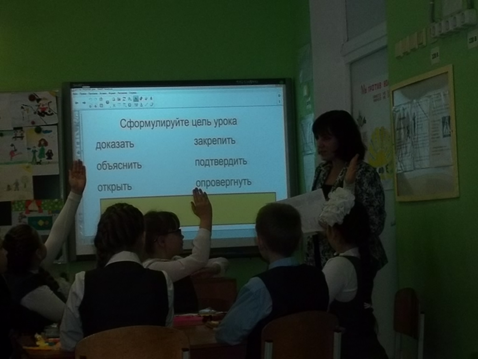 Л: самоопределение в учебной деятельностиР:Создание условий для возникновения внутренней потребности включения в деятельностьП:Логические универсальные действия-умение анализировать и обобщать, самостоятельное решение проблем творческого характераК: умение выражать свои мысли, строить речевое высказываниеЛ:СмыслообразованиеП:Логические универсальные действия – выдвижение гипотез, постановка и решение проблемыР:Целеполагание, постановка учебной задачиОперационно-исполнительская часть2.Этап исследования-Чтобы подтвердить нашу гипотезу, что нам нужно? -Где мы можем найти факты и доказательства? Значит, какие ставим задачи?-Сегодня будем работать в группах.1 группа – анализирует отрывок из повести А. Толстого «Детство Никиты»2 группа – анализирует стихотворение И. Сурикова «Детство»3 группа – анализирует рассказ А. П. Чехова «Ванька»4 группа – анализирует рассказ Ф.Семяновского «Фронтовое детство» Давайте все вместе составим план работы группПлан работы:1.Распределение поручений2.Работа с информацией3.Обсуждение фактов и составление текста-рассуждения4.Вывод (подтверждение гипотезы)5.Презентация своей работы6.Оценивание результата работы группы и каждого участника (лист самооценивания) по выбранным критериям. А теперь давайте определим критерии, по которым мы будем оценивать работу группы. Предложите!Факты, доказательстваВ произведениях, которые читали на прошлых урокахНайти факты и доказать гипотезу. Создать текст-рассуждение.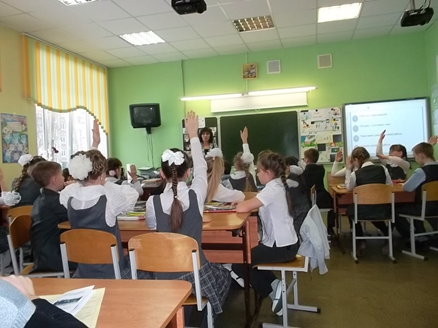 Грамотная речь, полнота изложения, наличие доказательствР:Целеполагание, планирование, действие по предложенному плану, выбор критериев для оценивания, волевая саморегуляция в ситуации затрудненияП:Общеунивесальные учебные действия – поиск необходимой информации, структурирование знаний;Логические- построение логической цепи рассуждений, установление причинно-следственных связей, доказательствоК:Планирование учебного сотрудничества, разрешение конфликтов, умение выслушать собеседника, аргументация своего мнения, координирование разных позицийЛ:Формирование позиции идентичности (я работаю в группе над общей проблемой)3.Этап обмена информациейГруппы, используя листы с заданиями и планом ответа, отчитываются о своей работе, приводя факты, подтверждающие гипотезу или опровергающие ее.Другие группы слушают и дают оценку работы по выбранным критериямОтчет групп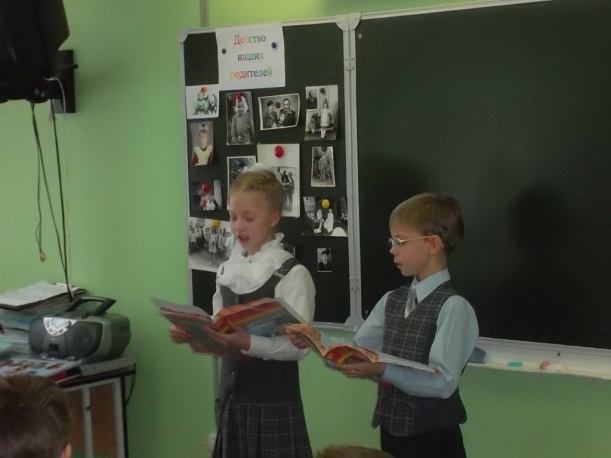 К:Умение с достаточной полнотой и точностью выражать свои мысли в соответствии с задачами и условиями коммуникацииП:Представление информацииР:Рефлексия способов деятельности, контроль и оценка результата работы4.Этап организации информацииИтак, вернемся к началу урока. Какую гипотезу мы сформулировали?Соответствует ли собранный нами материал той картинке, которую мы нарисовали? Какие изменения внесем в нее?Покажем наши выводы на схеме.  Соедините солнышко (символ счастливого детства) и произведение, с которым работали, стрелочкой. И на ней покажите знак + , если вы подтверждаете гипотезу, знак минус -, если опровергаете.Какой вывод сделаем?Детство – счастливая пора.Нет.Детство не всегда светлое и радостное. В разное время и у разных людей оно может быть разное. Дети выходят к интерактивной доске  и работают . Выясняется, что плюсов все-таки больше.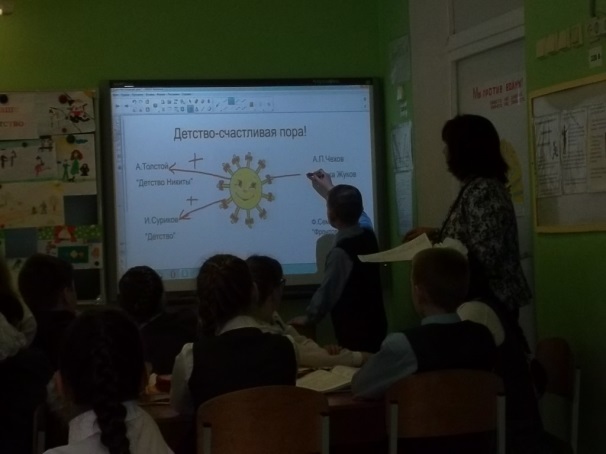 Каждый ребенок хранит в своей душе, в своем сердце самые светлые воспоминания. И очень важно эти воспоминания сохранить. У Ваньки Жукова остались светлые воспоминания о деревне, герой произведения Ф.Семяновского находит новую семью-семью разведчиковР:Соотнесение цели и результата,корректирование деятельности, внесение измененийРефлексивно-оценочный этап5.Этап подведения итогов и рефлексии-Достигнута ли нами поставленная задача?-Может быть, у вас есть еще какие-то вопросы или факты, которые вы хотели бы уточнить?Рефлексия деятельности. Р:Итоговый контроль по результатуЛ:самооценка на основе критерия успешности, адекватное понимание причин успеха деятельности6.ПрименениеА теперь давайте попытаемся применить нашу гипотезу. Мы доказали, что детство – это счастливая пора. Это сказочный мир исполнения желаний, вера в чудо и волшебство. Напишите, пожалуйста, небольшое сочинение из одних существительных (подражание А. Фету), используя средства художественной выразительности на тему: «Мое Детство – это…»Заслушивание 2-3 работ. Обсуждение по выбранным критериям.А теперь  закончите предложение: «После сегодняшнего урока  во мне изменилось…..» или «Я задумался над тем, что…»Подведем итог. В листах самооценивания вы поставили оценку за работу в группе, за сочинение, за активность на уроке. Кого бы вы хотели еще поблагодарить за активность, за интересные мысли  на уроке?А моя оценка вам на сегодняшнем уроке будет несколько необычной. Мы говорили о счастливом детстве, о светлых минутах, поэтому я хочу подарить вам презентацию о вашем детствеСейчас прозвенит звонок и позовет вас к другим делам и заботам. Но, завершая урок, хочу пожелать вам дружбы с литературой и любви к слову. Желаю счастливого, прекрасного детства, и как можно больше радостных и светлых воспоминаний из детства.Дети зачитывают сочинения, обсуждают работы, получилось ли использовать только имена существительные, т.е. удержана ли учебная задача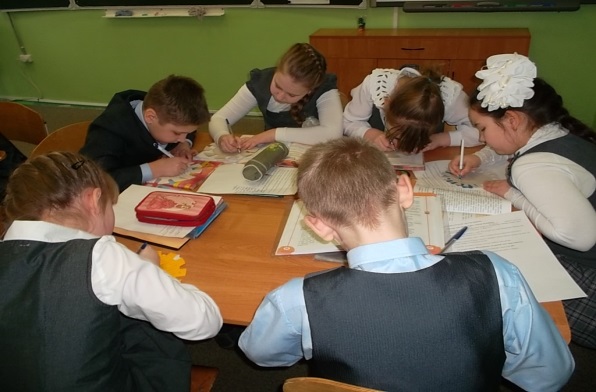 Высказывания детейУчащиеся благодарят активных ребят.Показ презентации, в которой учащиеся класса показаны совсем малышами и первоклассниками.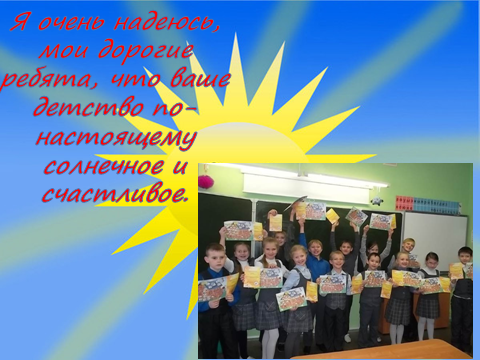 П:Умение перерабатывать информацию, высказывать собственную точку зрения в творческой формеК:Умение строить речевое высказывание в соответствии с поставленной задачейР:выполнение учебных действий, оценка – выполнения учебной задачи по выбранным критериям в соответствии с цельюЛ:Нравственно-этическое оценивание усваиваемого содержания